Kl. 3bNapisz w kilku zdaniach, co najbardziej lubisz robić w wolnym czasie (przynajmniej 4 zdania) w programie Paint. Każde zdanie zapisz innym kolorem.Przypominam, że do pisania służy narzędzie z literką A. Pisząc każdą następną linijkę klikaj na inny kolor na palecie kolorów. Stwórz też własne kolory niestandardowe. Takie, jakie ci się podobają. Kliknij w tym miejscu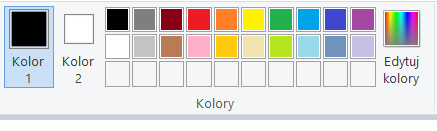 Pojawi się takie okienko: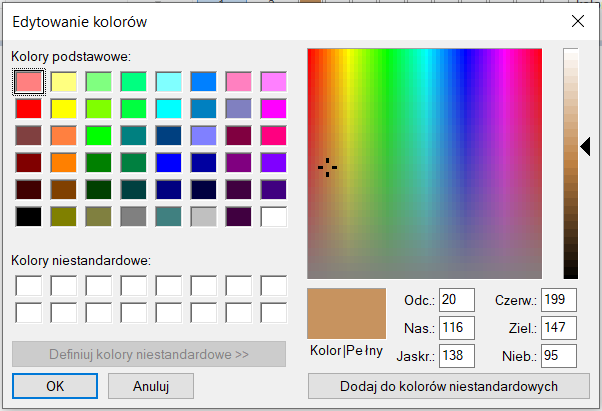 Klikasz w dowolnym miejscu w tym prostokącie wybierasz swój kolor. Klikasz ok i masz go na palecie kolorów.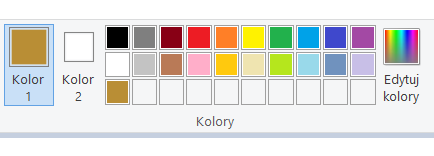 Użyj ich w swoim napisie. Wyślij swoją pracę pod adres akrzywicka1@wp.pldo 25 maja.Powodzenia.